附件6四川省高等教育自学考试考籍转出材料粘贴表准考证号姓名身份证号转入地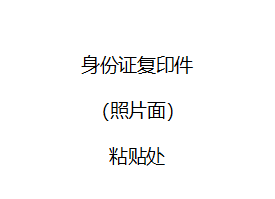 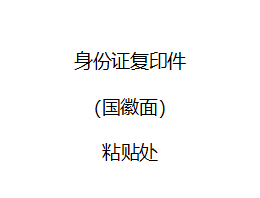 考生签名：                                  联系电话：年   月   日考生签名：                                  联系电话：年   月   日考生签名：                                  联系电话：年   月   日考生签名：                                  联系电话：年   月   日县（市、区）招生考试机构意见：                                                  经办人：            年   月    日县（市、区）招生考试机构意见：                                                  经办人：            年   月    日县（市、区）招生考试机构意见：                                                  经办人：            年   月    日县（市、区）招生考试机构意见：                                                  经办人：            年   月    日市（州）招生考试机构、高校自考办意见：           经办人：            年   月    日市（州）招生考试机构、高校自考办意见：           经办人：            年   月    日市（州）招生考试机构、高校自考办意见：           经办人：            年   月    日市（州）招生考试机构、高校自考办意见：           经办人：            年   月    日